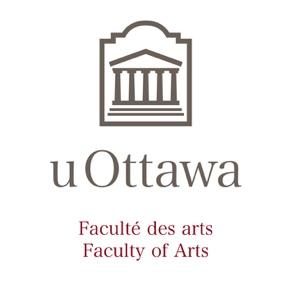 CLT1132INTRODUCTION TO THE CELTIC WORLDFALL 2021Assignment #1Creative Deep DiveDue Date: Tuesday, November 2, 2021 by MidnightThe Exercise	This exercise is worth 20% of your final grade. The nature of this assignment is up to you.  You may present an art piece (drawing, painting, sculpture if you’re ambitious), a video, a short story, a book report or, if you’re more comfortable, a short essay on any subject relating to the field of Celtic Studies that you find interesting. It could be a person, place or time in history that was especially significant for any of the Celtic nations. You could elect to describe something in the surviving mythology that has its root the Celtic world.	An essay is not necessary, as your second assignment will be an essay, but do not feel that you must do something more creative.	If you do present a creative work, you are still required to explain the work and how it pertains to the field of Celtic Studies. A bibliography with at least three academic sources is still required (Wikipedia is great jumping off point, but it is not an academic source. I recommend using Wikipedia to get a decent overview of the subject, then use that entry’s bibliography for good places to begin your own research).If you are presenting a creative work, you don’t need to use full paragraphs. Bullet points are fine.	While you might find it easier to keep the project in line with the modules and readings taught in this class, feel free to pick something we do not cover in class or in your readings if you find it interesting. Bear in mind that, under NO circumstances, should there be any face-to-face contact or any in-person interviews. This would normally require approval by the University Ethics Committee but is also prohibited due to the restrictions of the present pandemic.A list of possible topics is provided at the end of this document. You are welcome to chose your own topic, just be sure to email me to clear the topic first.Guidelines for Creative Deep DiveA checklist for these guidelines is provided on Brightspace in the Assignments folder. The checklist must be completed and returned with your paper. Failure to do so will incur a loss of marks of 1%The project should be the equivalent of two (2) type-written, double-spaced pages, roughly 500-600 words, absolutely no more. Any visuals are in addition to these two (2) pages.If done as an essay, it should be two (2) type-written, double-spaced pages, with one inch margins, absolutely no more. Any visuals are in addition to these two (2) pages.All projects must have a title and page numbers.Maximum of ONE quote per page; that’s a total of TWO quotes for the project, no more.Footnotes or Endnotes should be done in proper form but you may choose the format of your choice. i.e., Chicago, MLA, APA, etc. A Bibliography is mandatory and should be on a page by itself. Please state clearly at the top of your bibliography which citation style you are using.The project may be completed in English or French.The project must be submitted electronicallyCreative Deep Dive will be graded as follows:List of Possible TopicsFollowing is a short list of possible subjects to give you some idea of what to do, but feel free to use any subject you choose. Just be sure to email me to clear the topic first:The tactics of Rome in GaulAncient Celtic myth and legend in modern fiction (fantasy, science fiction etc) books.Analyzing the portrayal of any Celtic person, event or nation in historical fiction (book).Celts in Ottawa (eg – how the Irish helped build the canal, and at what cost)Biography/portraiture or any Celtic person ancient or modern of note.An in-depth exploration of any Celtic myth/legend (eg – the Sídhe)Analyzing any depiction of a Celtic person, event, nation or myth in a film or television show.Barbarians at the Gate? Critical analysis of Classical sources regarding the Celts.Some Examples of PresentationsA book report - how accurate was historical fiction in portraying the Celts (of any era)? Alternatively, describe the influence of Celtic mythology on any fiction (SFF included) on a book.A caricature of a Celt based on Classical descriptions.A diorama of an important Celtic place or region.A short video documentary of anything to do with the Celts, ancient or modern (eg - the Irish in Ottawa)Literally anything will work, but do be sure to ask me first.Area of EvaluationGradeSpelling/Grammar/Punctuation/Sentence and Paragraph Structure10 marksBibliography/Footnotes15 marksOrganization of Ideas15 marksCreativity10 marksContent50 marksTotal100 marks